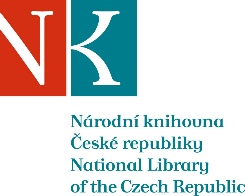 Zpráva ze zahraniční služební cestyJméno a příjmení účastníka cestyMgr. Klára TruchláPracoviště – dle organizační strukturyOdbor doplňování fondů – oddělení doplňování,zahraničních dokumentůPracoviště – zařazeníVýměna a nákup  zahraniční literaturyDůvod cestystudijní pobytMísto – městoDubrovník Místo – zeměChorvatskoDatum (od-do)20. 08. – 02.09 2017Podrobný časový harmonogram20. 08.  přílet po půlnoci21. 08. Otevíraní 46. Slavistického semináře.Program:http://www.hrvatskiplus.org/article.php?id=2406&naslov=raspored-46-seminara02. 09. Odlet v ranních hodinách Spolucestující z NKFinanční zajištěníOrganizátor. Cestovné - vlastní nákladyCíle cestyÚčast na Slavistickém semináři pořádaném Filosofickou fakultou University Záhřeb. Seznámit se s nejnovější chorvatskou literaturou,  a změnou chorvatského jazyka  za posledních 20 let. Plnění cílů cesty (konkrétně)Zúčastnila jsem se všech fakultativních  a povinných seminářů, které jsem si na začátku pobytu vybrala. Jakožto absolventka jsem získala v závěru kurzu certifikát. 
Publikace pro NK ČR zajistí Knihovna Filosofické fakulty v Záhřebu. Program a další podrobnější informaceJedna se o semináře pro účastníky,  kteří ovládají chorvatštinu jako mateřský jazyk Kulturní dějiny Dubrovníka v raném novém věkuhttp://www.hrvatskiplus.org/article.php?id=2402&naslov=fakultativni-proseminar-kulturna-povijest-dubrovnika-u-ranom-novom-vijekuLiterární proseminář – Rodné čtení chorvatské literatury http://www.hrvatskiplus.org/article.php?id=2404&naslov=knjizevni-proseminar-rodna-citanja-hrvatske-knjizevnostiPřivezené materiályPublikaceDatum předložení zprávy05. 09. 2017Podpis předkladatele zprávyPodpis nadřízenéhoVloženo na IntranetPřijato v mezinárodním oddělení